理事会会议纪要示范文本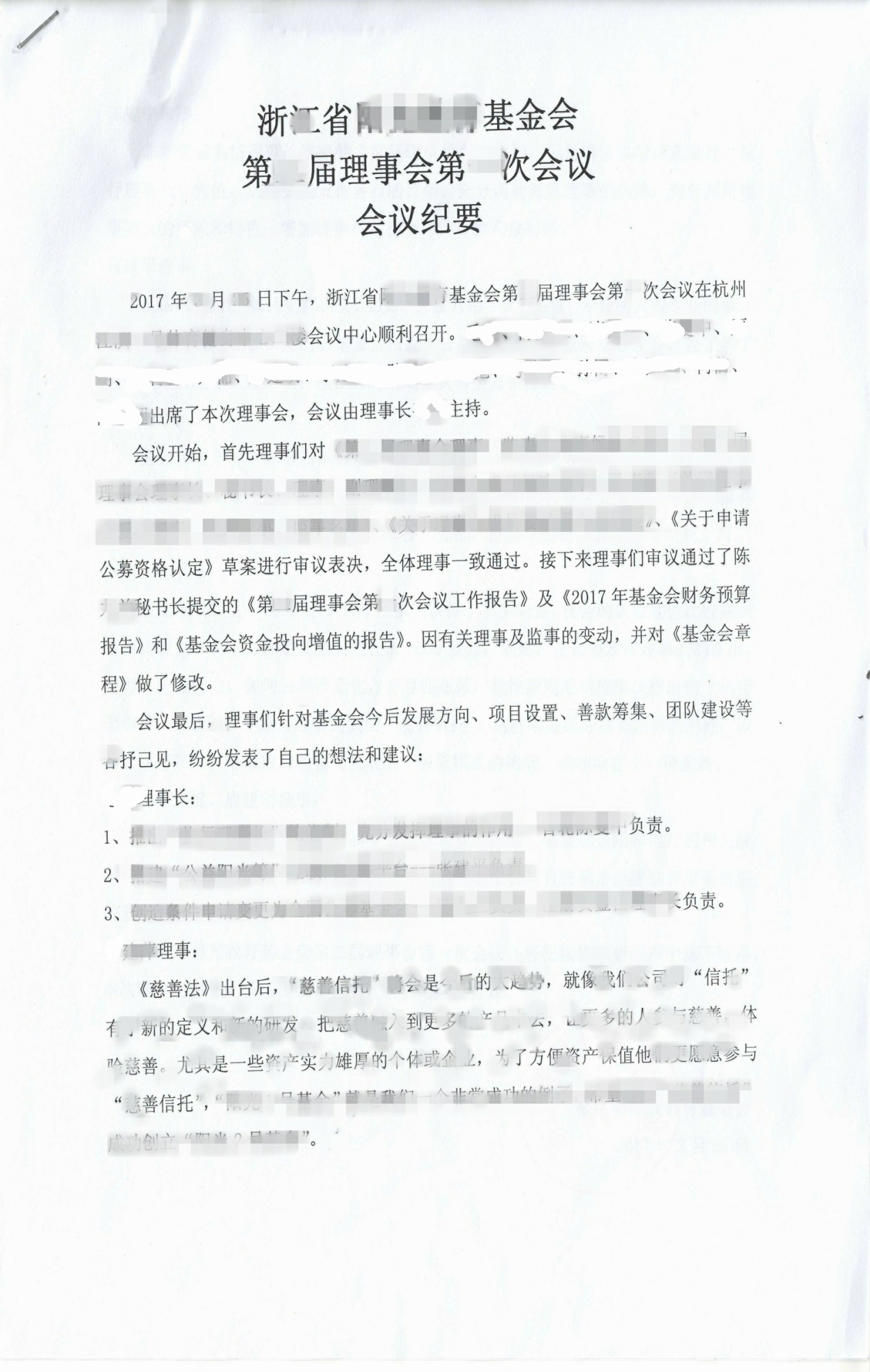 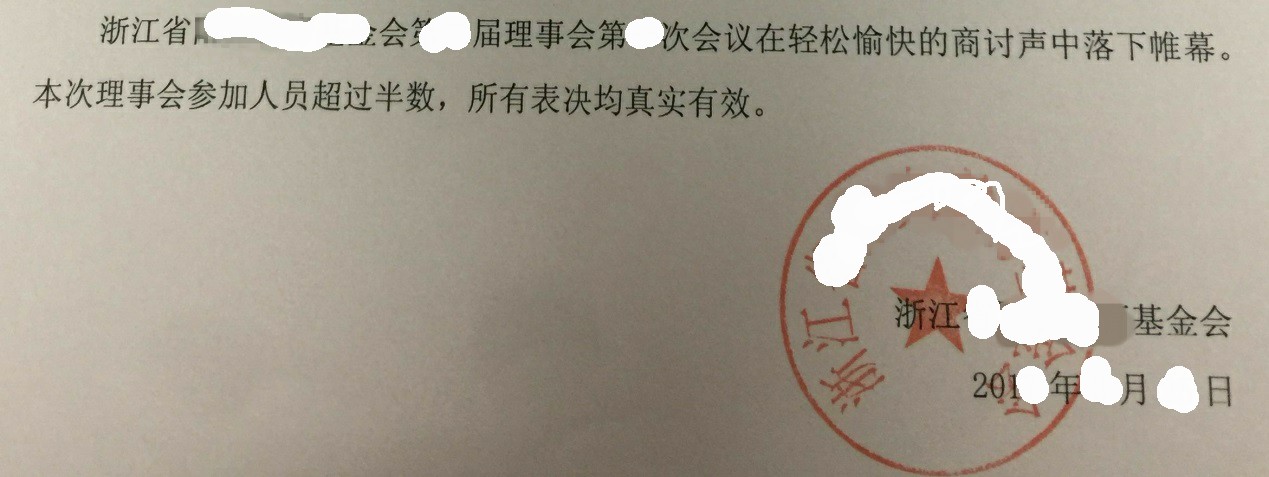 